重修报名流程说明1、登陆教务处平台：http://jwgld.hrbcu.edu.cn/xsd/，输入用户名（学号）和密码，点击登陆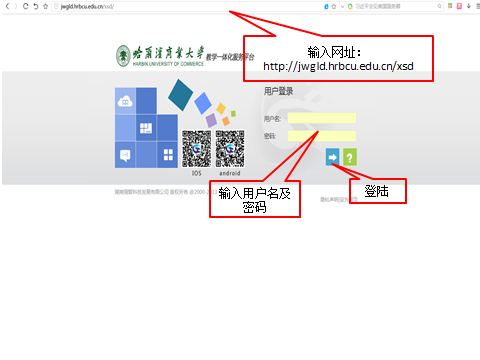 2、请核对姓名和学号信息是否正确，然后选择考试报名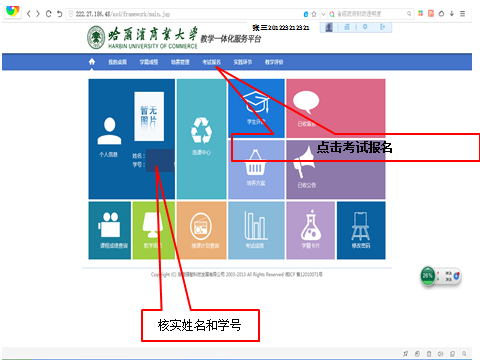 3、在左侧成绩管理栏目下，选择重修报名选课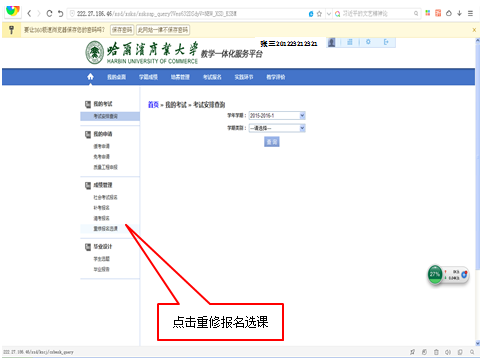 4、进入页面后，核对待报名科目是否正确，然后逐一报名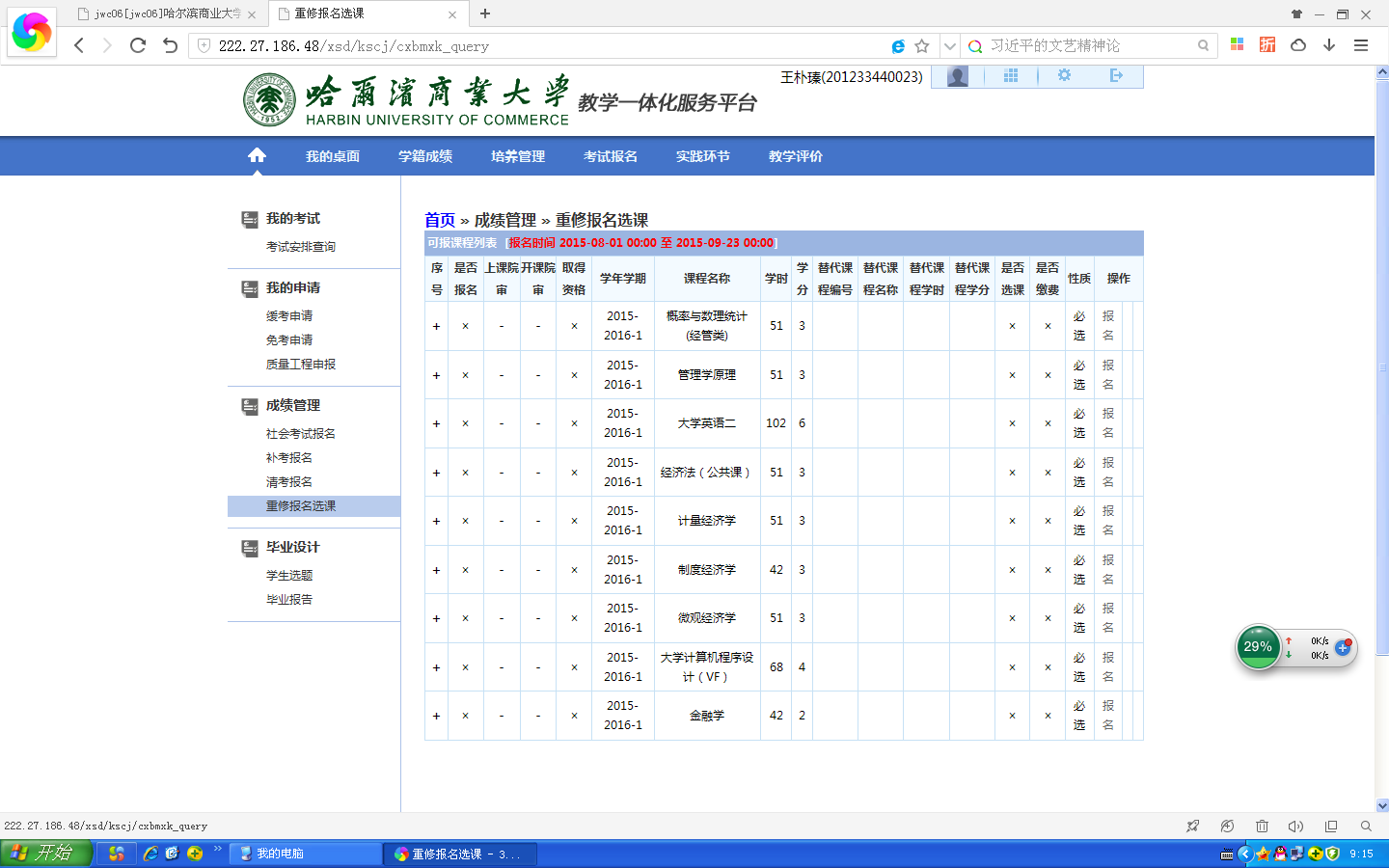 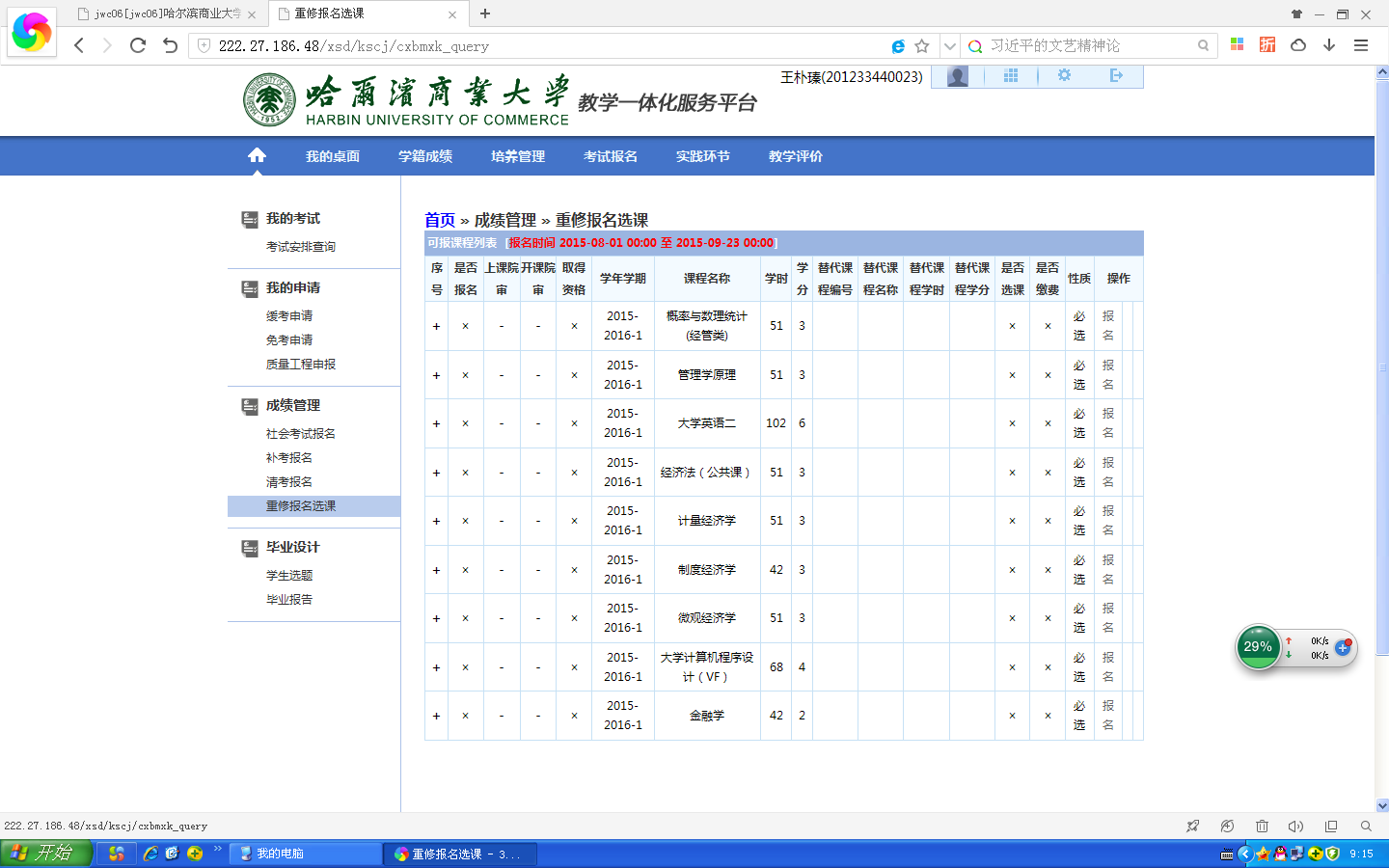 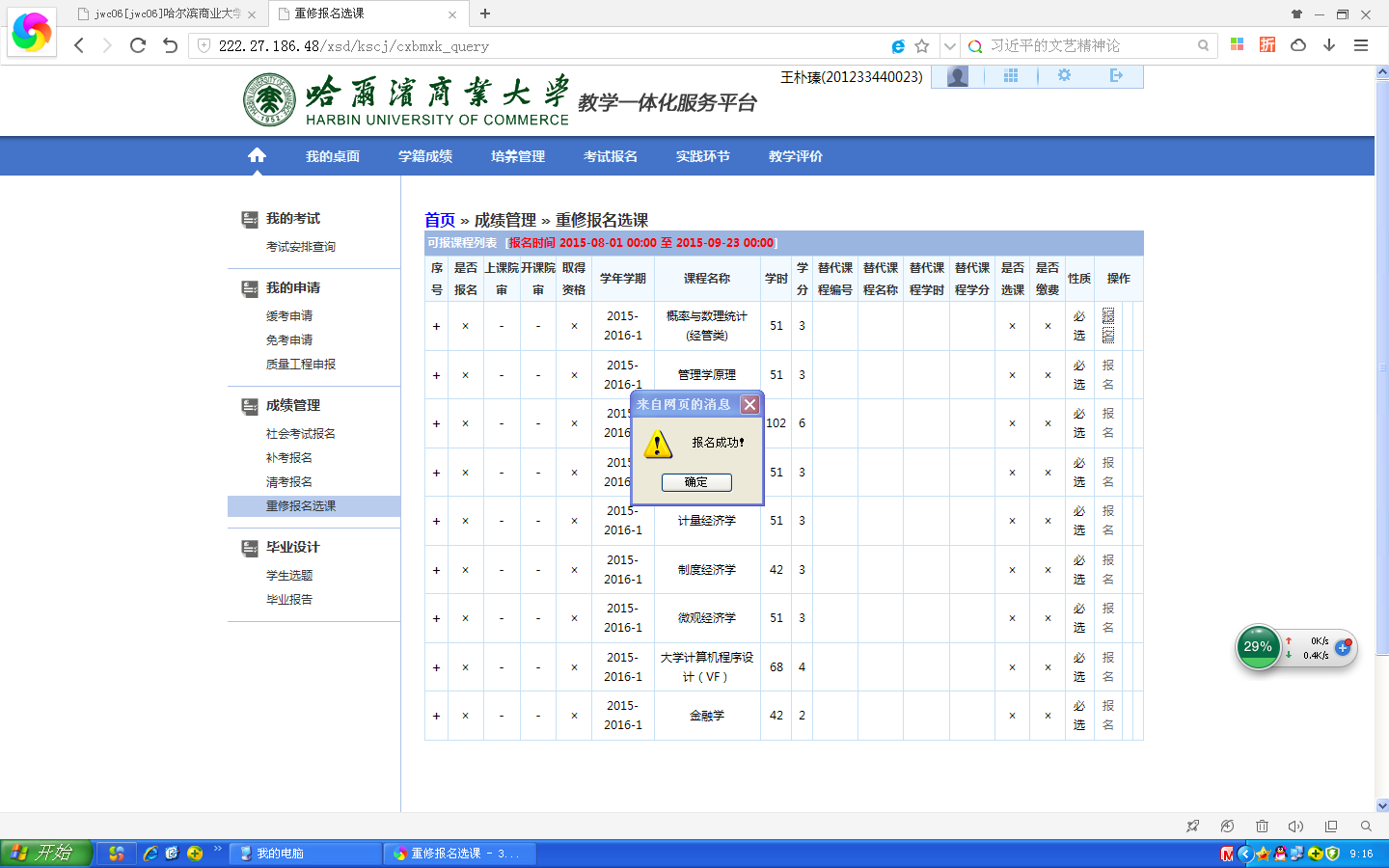 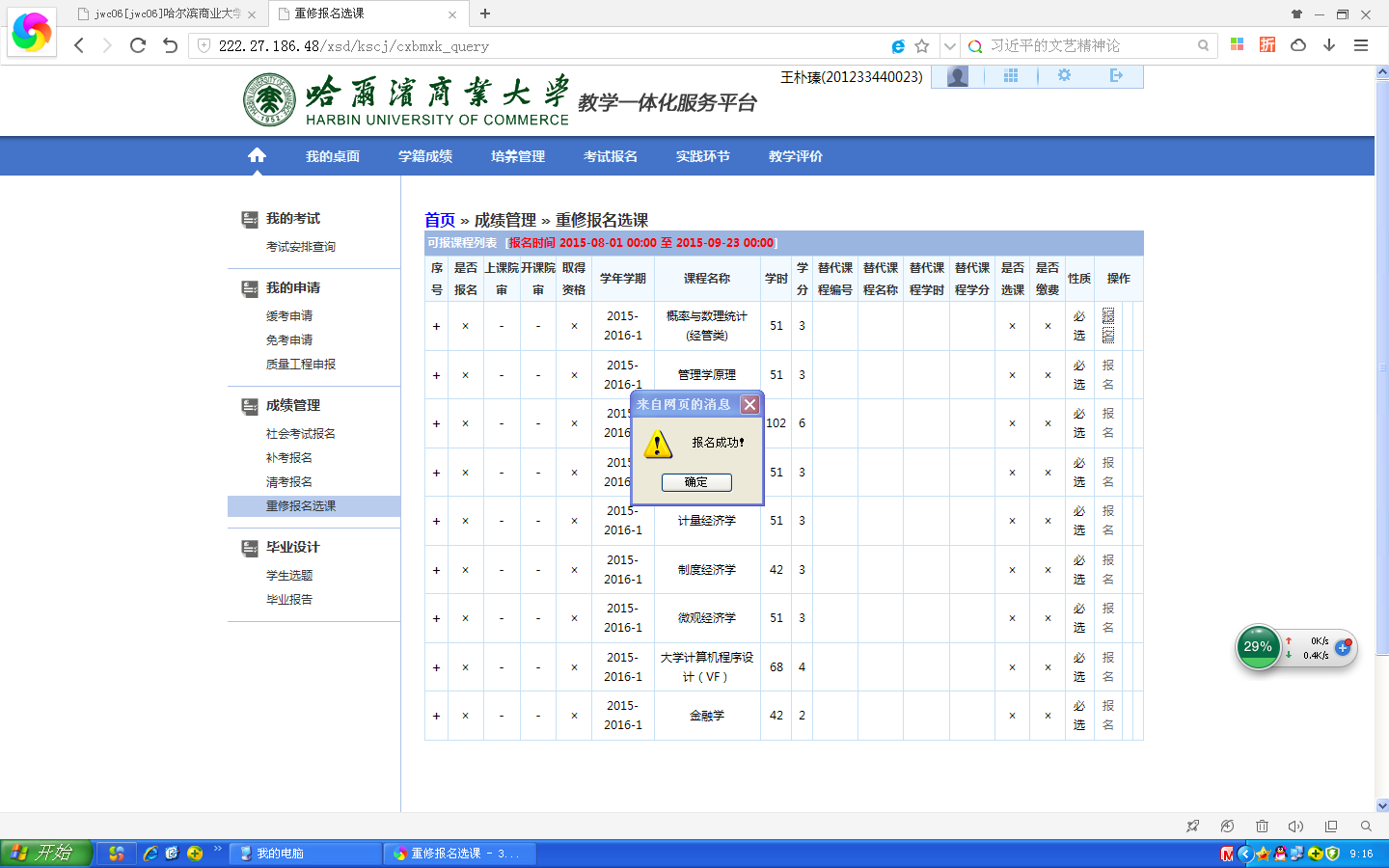 